МІНІСТЕРСТВО ОСВІТИ І НАУКИ УКРАЇНИДЕПАРТАМЕНТ ОСВІТИ  І НАУКИЛЬВІВСЬКОЇ ОБЛАСНОЇ ДЕРЖАВНОЇ АДМІНІСТРАЦІЇУПРАВЛІННЯ ДОШКІЛЬНОЇ, ЗАГАЛЬНОЇ 		СЕРЕДНЬОЇ, ПРОФЕСІЙНОЇ ОСВІТИ, СОЦІАЛЬНОГО ЗАХИСТУ, ПОЗАШКІЛЬНОЇ ТА ВИХОВНОЇ РОБОТИ,КООРДИНАЦІЇ ДІЯЛЬНОСТІ  ВИЩИХ НАВЧАЛЬНИХ ЗАКЛАДІВ І НАУКИ ДЕРЖАВНИЙ НАВЧАЛЬНИЙ ЗАКЛАД«ЛЬВІВСЬКЕ ВИЩЕ ПРОФЕСІЙНЕ УЧИЛИЩЕ ПОБУТОВОГО ОБСЛУГОВУВАННЯ»79017,м. Львів, вул.. Й.Сліпого, 33,   тел. 275-25-20, 252-11-20 ,                         факс  252-11-20, 252-02-45  E-mail:Lplpo_buh@ukr.net «30» листопада 2017 року   № 308                                                                         Директору департаменту                                                                         освіти і науки Львівської                                                                         обласної державної адміністрації                                                                         Л.С. Мандзій             	На Ваш лист № 04-08/4163 від 27.11.2017 року адміністрація навчального закладу надає інформацію за вказаною формою:	Інформація про відкриті вакансії педагогічних працівників не розміщується на офіційних сайтах закладів освіти. Директор                                                                                        Л.М. МаксимівГайдук І.В.Тел. 252-11-20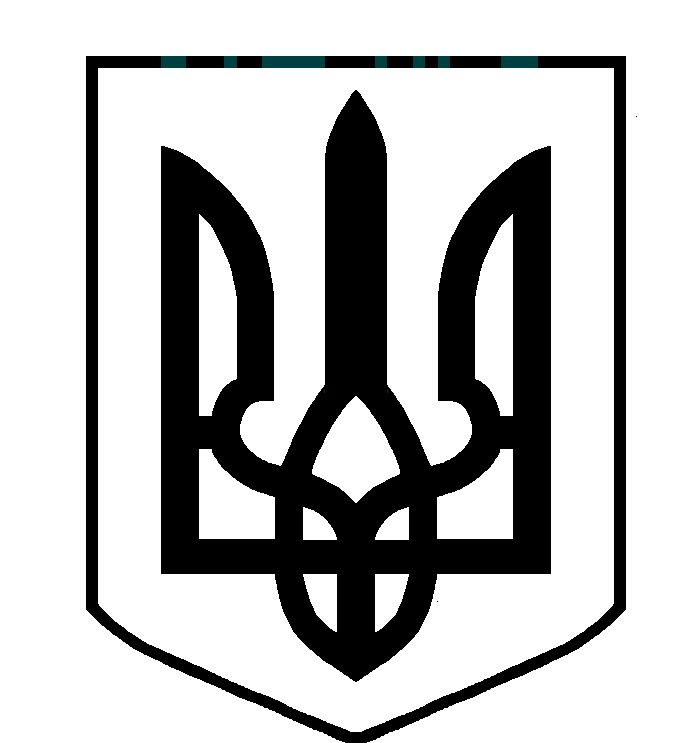 № з/пНазва закладу освіти, адреса, телефонАдреса офіційного сайту закладу освітиП.І.Б. керівника та заступника керівникаВакансія (предмет)Наванта-ження (кількість годин, ставок)1ДНЗ «Львівське вище професійне училище побутового обслуговування»lplpo.ucoz.lvДиректор Максимів Леся Михайлівна, заступник директора з ВР Абрамець Галина МиронівнаМайстер виробничого навчання перукарського профілю;1 ставка1ДНЗ «Львівське вище професійне училище побутового обслуговування»lplpo.ucoz.lvДиректор Максимів Леся Михайлівна, заступник директора з ВР Абрамець Галина МиронівнаМайстер виробничого навчання флористичного профілю1 ставка1ДНЗ «Львівське вище професійне училище побутового обслуговування»lplpo.ucoz.lvДиректор Максимів Леся Михайлівна, заступник директора з ВР Абрамець Галина МиронівнаМайстер виробничого навчання взуттєвого профілю1 ставка